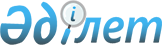 О внесении изменений в решение Сарканского районного маслихата от 20 декабря 2016 года № 13-63 "О бюджете Сарканского района на 2017-2019 годы"Решение Сарканского районного маслихата Алматинской области от 3 ноября 2017 года № 26-114. Зарегистрировано Департаментом юстиции Алматинской области 15 ноября 2017 года № 4377
      В соответствии с пунктом 4 статьи 106 Бюджетного кодекса Республики Казахстан от 4 декабря 2008 года, подпунктом 1) пункта 1 статьи 6 Закона Республики Казахстан от 23 января 2001 года "О местном государственном управлении и самоуправлении в Республике Казахстан", Сарканский районный маслихат РЕШИЛ: 
      1. Внести в решение Сарканского районного маслихата "О бюджете Сарканского района на 2017-2019 годы" от 20 декабря 2016 года № 13-63 (зарегистрирован в Реестре государственной регистрации нормативных правовых актов № 4050, опубликован 13 января 2017 года в районной газете "Саркан") следующие изменения:
      пункт 1 указанного решения изложить в новой редакции:
      "1. Утвердить районный бюджет на 2017-2019 годы согласно приложениям 1, 2 и 3 соответственно, в том числе на 2017 год в следующих объемах:
      1) доходы 5 636 624 тысяч тенге, в том числе:
      налоговые поступления 387 773 тысяч тенге;
      неналоговые поступления 23 523 тысяч тенге;
      поступления от продажи основного капитала 11 860 тысяч тенге;
      поступления трансфертов 5 213 468 тысяч тенге, в том числе:
      целевые текущие трансферты 760 542 тысяч тенге;
      целевые трансферты на развитие 603 146 тысяч тенге;
      субвенции 3 849 780 тысяч тенге;
      2) затраты 5 669 677 тысяч тенге;
      3) чистое бюджетное кредитование 19 778 тысяч тенге, в том числе: 
      бюджетные кредиты 34 035 тысяч тенге;
      погашение бюджетных кредитов 14 257 тысяч тенге;
      4) сальдо по операциям с финансовыми активами 0 тенге.
      5) дефицит (профицит) бюджета (-) 52 831 тысяч тенге.
      6) финансирование дефицита (использование профицита) бюджета 52 831 тысяч тенге.".
      2. Приложение 1 к указанному решению изложить в новой редакции согласно приложению к настоящему решению.
      3. Контроль за исполнением настоящего решения возложить на постоянную комиссию Сарканского районного маслихата "По сфере экономики, финансов, налогов и бюджета, развития малого и среднего предпринимательства, аграрных вопросов, экологии".
      4. Настоящее решение вводится в действие с 1 января 2017 года. Бюджет Сарканского района на 2017 год
					© 2012. РГП на ПХВ «Институт законодательства и правовой информации Республики Казахстан» Министерства юстиции Республики Казахстан
				
      Председатель внеочередной 

      26 сессии Сарканского

      районного маслихата

С. Елюбаева

      Секретарь Сарканского

      районного маслихата

К. Абдрахманов
Приложение к решению Сарканского районного маслихата от "3" ноября 2017 года № 26-114 "О внесении изменений в решение Сарканского районного маслихата от 20 декабря 2016 года № 13-63 "О бюджете Сарканского района на на 2017-2019 годы"Приложение 1 утвержденное решением Сарканского районного маслихата от 20 декабря 2016 года № 13-63 "О бюджете Сарканского районана 2017-2019 годы"
Категория
Категория
Категория
Категория
 Сумма

(тысяч тенге)
Класс
Класс
Класс
 Сумма

(тысяч тенге)
Подкласс
Подкласс
 Сумма

(тысяч тенге)
Наименование
 Сумма

(тысяч тенге)
I. Доходы
 5 636 624
1
Налоговые поступления
 387 773
01
Подоходный налог
 49 700 
2
Индивидуальный подоходный налог
 49 700 
04
Налоги на собственность
 307 266 
1
Hалоги на имущество
 207 416 
3
Земельный налог
 5 829 
4
Hалог на транспортные средства
 86 571 
5
Единый земельный налог
 7 450 
05
Внутренние налоги на товары, работы и услуги
 21 932 
2
Акцизы
 2 456
3
Поступления за использование природных и других ресурсов
 4 575
4
Сборы за ведение предпринимательской и профессиональной деятельности
 14 901 
07
Прочие нологи
 1 985
1
Прочие нологи
 1 985
08
Обязательные платежи, взимаемые за совершение юридически значимых действий и (или) выдачу документов уполномоченными на то государственными органами или должностными лицами
 6 890
1
Государственная пошлина
 6 890
2
Неналоговые поступления
 23 523 
01
Доходы от государственной собственности
 2 350 
5
Доходы от аренды имущества, находящегося в государственной собственности
 2 350 
04
"Штрафы , пени, санкции, взыскания, налагаемые государственными учереждениями , финансируемыми из государственного бюджета , а также содержащимися и финансируемыми из бюджета (смета расходов) Национального Банка Республики Казахстан" :
 1 210
1
"Штрафы , пени, санкции, взыскания, налагаемые государственными учереждениями , финансируемыми из государственного бюджета , а также содержащимися и финансируемыми из бюджета (смета расходов) Национального Банка Республики Казахстан" :
 1 210
06
Прочие неналоговые поступления
 19 963
1
Прочие неналоговые поступления
 19 963
3
Поступления от продажи основного капитала
 11 860
03
Продажа земли и нематериальных активов
 11 860
1
Продажа земли
 11 860
4
Поступления трансфертов 
 5 213 468
02
Трансферты из вышестоящих органов государственного управления
 5 213 468
2
Трансферты из областного бюджета
 5 213 468
Функциональная группа

 
Функциональная группа

 
Функциональная группа

 
Функциональная группа

 
Функциональная группа

 
Сумма (тысяч тенге)
Функциональная подгруппа
Функциональная подгруппа
Функциональная подгруппа
Функциональная подгруппа
Сумма (тысяч тенге)
Администратор бюджетных программ
Администратор бюджетных программ
Администратор бюджетных программ
Сумма (тысяч тенге)
Программа
Программа
Сумма (тысяч тенге)
Наименование
Сумма (тысяч тенге)
ІІ.Затраты
5 669 677 
01
Государственные услуги общего характера
 384 234 
1
Представительные, исполнительные и другие органы, выполняющие общие функции государственного управления
 342 191 
112
Аппарат маслихата района (города областного значения)
 16 392 
001
Услуги по обеспечению деятельности маслихата района (города областного значения)
 15 906 
003
Капитальные расходы государственного органа 
 486
122
Аппарат акима района (города областного значения)
 103 685 
001
Услуги по обеспечению деятельности акима района (города областного значения)
 91 368 
003
Капитальные расходы государственного органа 
11 887
107
Проведение мероприятий за счет резерва местного исполнительного органа на неотложные затраты
430
123
Аппарат акима района в городе, города районного значения, поселка, села, сельского округа
 222 114 
001
Услуги по обеспечению деятельности акима района в городе, города районного значения, поселка, села, сельского округа
 216 389 
022
Капитальные расходы государственного органа 
5 725
2
Финансовая деятельность
25 000 
452
Отдел финансов района (города областного значения)
 25 000 
001
Услуги по реализации государственной политики в области исполнения бюджета и управления коммунальной собственностью района (города областного значения)
 16 339 
003
Проведение оценки имущества в целях налогообложения
 670 
010
Приватизация, управление коммунальным имуществом, постприватизационная деятельность и регулирование споров, связанных с этим
 1 174 
018
Капитальные расходы государственного органа 
 6 817 
5
Планирование и статистическая деятельность
 17 043 
453
Отдел экономики и бюджетного планирования района (города областного значения)
 17 043 
001
Услуги по реализации государственной политики в области формирования и развития экономической политики,системы государственного планирования 
 15 564 
004
Капитальные расходы государственного органа 
 1 479
02
Оборона
 2 980 
1
Военные нужды
 2 343 
122
Аппарат акима района (города областного значения)
 2 343 
005
Мероприятия в рамках исполнения всеобщей воинской обязанности
 2 343 
2
Организация работы по чрезвычайным ситуациям
 637 
122
Аппарат акима района (города областного значения)
 637 
007
Мероприятия по профилактике и тушению степных пожаров районного (городского) масштаба, а также пожаров в населенных пунктах, в которых не созданы органы государственной противопожарной службы
 637 
03
Общественный порядок, безопасность, правовая, судебная, уголовно-исполнительная деятельность
 801 
9
Прочие услуги в области общественного порядка и безопасности
 801 
485
Отдел пассажирского транспорта и автомобильных дорог района (города областного значения)
 801 
021
Обеспечение безопасности дорожного движения в населенных пунктах
 801 
04
Образование
 3 150 883
1
Дошкольное воспитание и обучение
 271 936 
464
Отдел образования района (города областного значения)
 271 936 
009
Обеспечение деятельности организаций дошкольного воспитания и обучения
 107 321 
040
Реализация государственного образовательного заказа в дошкольных организациях образования
 164 615 
2
Начальное, основное среднее и общее среднее образование
 2 708 717 
464
Отдел образования района (города областного значения)
 2 613 521 
003
Общеобразовательное обучение
 2 570 144 
006
Дополнительное образование для детей
 43 377 
465
Отдел физической культуры и спорта района (города областного значения)
 62 736 
017
Дополнительное образование для детей и юношества по

 спорту
 62 736 
467
Отдел строительства района (города областного значения)
 32 460
024
Строительство и реконструкция объектов начального, основного среднего и общего среднего образования
 32 460
9
Прочие услуги в области образования
 170 230 
464
Отдел образования района (города областного значения)
170 230 
001
Услуги по реализации государственной политики на местном уровне в области образования 
 11 446 
004
Информатизация системы образования в государственных учреждениях образования района (города областного значения)
 10 500 
005
Приобретение и доставка учебников, учебно-методических комплексов для государственных учреждений образования района (города областного значения)
 72 647 
007
Проведение школьных олимпиад, внешкольных мероприятий и конкурсов районного (городского) масштаба
 2 065 
012
Капитальные расходы государственного органа 
 241
015
Ежемесячные выплаты денежных средств опекунам (попечителям) на содержание ребенка-сироты (детей-сирот), и ребенка (детей), оставшегося без попечения родителей
 12 829 
067
Капитальные расходы подведомственных государственных учреждений и организаций
 60 502 
06
Социальная помощь и социальное обеспечение
385 767
1
Социальное обеспечение
 34 411 
451
Отдел занятости и социальных программ района (города областного значения)
 34 411 
005
Государственная адресная социальная помощь
 2 122
016
Государственные пособия на детей до 18 лет
 7 511 
025
Внедрение обусловленной денежной помощи по проекту "Өрлеу"
24 778
2
Социальная помощь
 310 046 
451
Отдел занятости и социальных программ района (города областного значения)
 310 046 
002
Программа занятости
 144 629 
004
Оказание социальной помощи на приобретение топлива специалистам здравоохранения, образования, социального обеспечения, культуры, спорта и ветеринарии в сельской местности в соответствии с законодательством Республики Казахстан
 12 524 
006
Оказание жилищной помощи
 26 749 
007
Социальная помощь отдельным категориям нуждающихся граждан по решениям местных представительных органов
 13 891 
010
Материальное обеспечение детей-инвалидов, воспитывающихся и обучающихся на дому
 2 496 
014
Оказание социальной помощи нуждающимся гражданам на дому
 37 747 
017
Обеспечение нуждающихся инвалидов обязательными гигиеническими средствами и предоставление услуг специалистами жестового языка, индивидуальными помощниками в соответствии с индивидуальной программой реабилитации инвалида
 46 458 
023
Обеспечение деятельности центров занятости населения
 25 552
9
Прочие услуги в области социальной помощи и социального обеспечения
 41 310 
451
Отдел занятости и социальных программ района (города областного значения)
 41 310 
001
Услуги по реализации государственной политики на местном уровне в области обеспечения занятости и реализации социальных программ для населения
 25 506 
011
Оплата услуг по зачислению, выплате и доставке пособий и других социальных выплат
 2 072 
021
Капитальные расходы государственного органа 
8 102
050
Реализация Плана мероприятий по обеспечению прав и улучшению качества жизни инвалидов в Республике Казахстан на 2012 – 2018 годы
 3 543 
067
Капитальные расходы подведомственных государственных учережденийи организаций 
2087
07
Жилищно-коммунальное хозяйство
759 548 
1
Жилищное хозяйство
146 672
467
Отдел строительства района (города областного значения)
136 693
003
Проектирование и (или) строительство, реконструкция жилья коммунального жилищного фонда
67 013
004
Проектирование, развитие и (или) обустройство инженерно-коммуникационной инфраструктуры
69 680
487
Отдел жилищно-коммунального хозяйства и жилищной инспекции района (города областного значения)
 9979 
001
Услуги по реализации государственной политики на местном уровне в области жилищно-коммунального хозяйства и жилищного фонда
 9738 
003
Капитальные расходы государственного органа
241
2
Коммунальное хозяйство
 570 941 
487
Отдел жилищно-коммунального хозяйства и жилищной инспекции района (города областного значения)
 570 941 
015
Обеспечение бесперебойного теплоснабжения малых городов
 58 560 
016
Функционирование системы водоснабжения и водоотведения
78 388
028
Развитие коммунального хозяйства
38 954
029
Развитие системы водоснабжения и водоотведения
 395 039 
3
Благоустройство населенных пунктов
41 935
123
Аппарат акима района в городе, города районного значения, поселка, села, сельского округа
41 935
008
Освещение улиц населенных пунктов
41 935
08
Культура, спорт, туризм и информационное пространство
 565 894 
1
Деятельность в области культуры
 67 434 
455
Отдел культуры и развития языков района (города областного значения)
67 434
003
Поддержка культурно-досуговой работы
67 434
2
Спорт
9 715 
465
Отдел физической культуры и спорта района (города областного значения)
 9 715 
001
Услуги по реализации государственной политики на местном уровне в сфере физической культуры и спорта
 5 673 
004
Капитальные расходы государственного органа 
241
006
Проведение спортивных соревнований на районном (города областного значения) уровне
 805 
007
Подготовка и участие членов сборных команд района (города областного значения) по различным видам спорта на областных спортивных соревнованиях
 2 928 
032
Капитальные расходы подведомственных государственных учереждений и организаций
68
3
Информационное пространство
 49 255 
455
Отдел культуры и развития языков района (города областного значения)
 33 876 
006
Функционирование районных (городских) библиотек
 32 871 
007
Развитие государственного языка и других языков народа Казахстана
1005
456
Отдел внутренней политики района (города областного значения)
 15 379 
002
Услуги по проведению государственной информационной политики
 15 379 
9
Прочие услуги по организации культуры, спорта, туризма и информационного пространства
 439 490 
455
Отдел культуры и развития языков района (города областного значения)
 427 440 
001
Услуги по реализации государственной политики на местном уровне в области развития языков и культуры
 6477 
010
Капитальные расходы государственного органа 
421
032
Капитальные расходы подведомственных государственных учреждений и организаций
420 542
456
Отдел внутренней политики района (города областного значения)
 12 050 
001
Услуги по реализации государственной политики на местном уровне в области информации, укрепления государственности и формирования социального оптимизма граждан
11 463 
006
Капитальные расходы государственного органа 
587
10
Сельское, водное, лесное, рыбное хозяйство, особо охраняемые природные территории, охрана окружающей среды и животного мира, земельные отношения
158 218
1
Сельское хозяйство
130 763
462
Отдел сельского хозяйства района (города областного значения)
 17 633 
001
Услуги по реализации государственной политики на местном уровне в сфере сельского хозяйства
 17 392 
006
Капитальные расходы государственного органа 
241
473
Отдел ветеринарии района (города областного значения)
 113 130 
001
Услуги по реализации государственной политики на местном уровне в сфере ветеринарии
 10 505
003
Капитальные расходы государственного органа 
227
006
Организация санитарного убоя больных животных
 1866 
007
Организация отлова и уничтожения бродячих собак и кошек
2 500
008
Возмещение владельцам стоимости изымаемых и уничтожаемых больных животных, продуктов и сырья животного происхождения
 8721 
009
Проведение ветеринарных мероприятий по энзоотическим болезням животных
 635 
010
Проведение мероприятий по идентификации сельскохозяйственных животных
 5 803 
011
Проведение противоэпизоотических мероприятий
82 873
6
Земельные отношения
 16842 
463
Отдел земельных отношений района (города областного значения)
 16842 
001
Услуги по реализации государственной политики в области регулирования земельных отношений на территории района (города областного значения)
8548 
006
Землеустройство, проводимое при установлении границ районов, городов областного значения, районного значения, сельских округов, поселков, сел
1985
007
Капитальные расходы государственного органа 
6309
9
Прочие услуги в области сельского, водного, лесного, рыбного хозяйства, охраны окружающей среды и земельных отношений
 10 613 
453
Отдел экономики и бюджетного планирования района (города областного значения)
 10 613 
099
Реализация мер по оказанию социальной поддержки специалистов
 10 613
11
Промышленность, архитектурная, градостроительная и строительная деятельность
 24 449 
2
Архитектурная, градостроительная и строительная деятельность
 24 449 
467
Отдел строительства района (города областного значения)
 15 898 
001
Услуги по реализации государственной политики на местном уровне в области строительства
 9 713 
017
Капитальные расходы государственного органа 
6 185
468
Отдел архитектуры и градостроительства района (города областного значения)
 8 551 
001
Услуги по реализации государственной политики в области архитектуры и градостроительства на местном уровне 
 8 310 
004
Капитальные расходы государственного органа 
241
12
Транспорт и коммуникации
 152 892 
1
Автомобильный транспорт
 145 813 
123
Аппарат акима района в городе, города районного значения, поселка, села, сельского округа
 6 000 
013
Обеспечение функционирования автомобильных дорог в городах районного значения, поселках, селах, сельских округах
 6 000 
485
Отдел пассажирского транспорта и автомобильных дорог района (города областного значения)
 139 813 
023
Обеспечение функционирования автомобильных дорог
 43 223 
045
Капитальный и средний ремонт автомобильных дорог районного значения и улиц населенных пунктов
96 590
9
Прочие услуги в сфере транспорта и коммуникаций
 7 079 
485
Отдел пассажирского транспорта и автомобильных дорог района (города областного значения)
 7 079 
001
Услуги по реализации государственной политики на местном уровне в области пассажирского транспорта и автомобильных дорог 
 6 634 
003
Капитальные расходы государственного органа 
445
13
Прочие
 35159 
3
Поддержка предпринимательской деятельности и защита конкуренции
 9 343 
469
Отдел предпринимательства района (города областного значения)
 9 343 
001
Услуги по реализации государственной политики на местном уровне в области развития предпринимательства
 6 887 
003
Поддержка предпринимательской деятельности
2 200
004
Капитальные расходы государственного органа 
256
9
Прочие
 25 816 
123
Аппарат акима района в городе, города районного значения, поселка, села, сельского округа
 22 604 
040
Реализация мер по содействию экономическому развитию регионов в рамках Программы развития регионов до 2020 года
 22 604 
452
Отдел финансов района (города областного значения)
 3 212 
012
Резерв местного исполнительного органа района (города областного значения) 
 3 212 
15
Трансферты
48 852
1
Трансферты
48 852
452
Отдел финансов района (города областного значения)
48 852
006
Возврат неиспользованных (недоиспользованных) целевых трансфертов
3964
051
Трансферты органам местного самоуправления
44 863
054
Возврат сумм неиспользованных (недоиспользованных) целевых трансфертов, выделенных из республиканского бюджета за счет целевого трансферта из Национального фонда Республики Казахстан
25
ІІІ. Чистое бюджетное кредитование
 19 778 
Бюджетные кредиты
 34 035 
10
Сельское, водное, лесное, рыбное хозяйство, особо охраняемые природные территории, охрана окружающей среды и животного мира, земельные отношения
 34 035 
9
Прочие услуги в области сельского, водного, лесного, рыбного хозяйства, охраны окружающей среды и земельных отношений
 34 035 
453
Отдел экономики и бюджетного планирования района (города областного значения)
 34 035 
006
Бюджетные кредиты для реализации мер социальной поддержки специалистов
 34 035 
Категория
Категория
Категория
Категория
Категория
Сумма

(тысяч тенге)
Класс
Класс
Класс
Класс
Сумма

(тысяч тенге)
Подкласс
Подкласс
Подкласс
Сумма

(тысяч тенге)
Наименование
Сумма

(тысяч тенге)
Погашение бюджетных кредитов
14 257
5
Погашение бюджетных кредитов
14 257
01
Погашение бюджетных кредитов
14 257
1
Погашение бюджетных кредитов, выданных из государственного бюджета
14 257
Функциональная группа

 
Функциональная группа

 
Функциональная группа

 
Функциональная группа

 
Функциональная группа

 
Сумма (тысяч тенге)
Функциональная подгруппа
Функциональная подгруппа
Функциональная подгруппа
Функциональная подгруппа
Сумма (тысяч тенге)
Администратор бюджетных программ
Администратор бюджетных программ
Администратор бюджетных программ
Сумма (тысяч тенге)
Программа
Программа
Сумма (тысяч тенге)
Наименование
Сумма (тысяч тенге)
ІV. Сальдо по операциям с финансовыми активами
0
Категория
Категория
Категория
Категория
Cумма

(тысяч тенге)
Класс
Класс
Класс
Cумма

(тысяч тенге)
Подкласс
Подкласс
Cумма

(тысяч тенге)
Наименование
Cумма

(тысяч тенге)
 

V. Дефицит (профицит) бюджета
 -52 831
VI. Финансирование дефицита (использование профицита) бюджета
 52 831
7
Поступления займов
34 035
01
Внутренние государственные займы
34 035
2 
Договоры займа
34 035
8
Используемые остатки бюджетных средств
33149
01
Остатки бюджетных средств
33 149
1 
Свободные остатки бюджетных средств
34 149
Функциональная группа 
Функциональная группа 
Функциональная группа 
Функциональная группа 
Функциональная группа 
Сумма (тысяч тенге)
Функциональная подгруппа
Функциональная подгруппа
Функциональная подгруппа
Функциональная подгруппа
Сумма (тысяч тенге)
Администратор бюджетных программ
Администратор бюджетных программ
Администратор бюджетных программ
Сумма (тысяч тенге)
Программа
Программа
Сумма (тысяч тенге)
Наименование
Сумма (тысяч тенге)
Погашение займов
14 353
16
Погашение займов
14 353
1
Погашение займов
14 353
452
Отдел финансов района (города областного значения)
14 353
008
Погашение долга местного исполнительного органа перед вышестоящим бюджетом
14 257
021
Возврат неиспользованных бюджетных кредитов, выданных из местного бюджета
 96